15.12.2017 дети, проживающие в ТОС Усть-Нытва, посетили Нытвенский историко-краеведческий музей 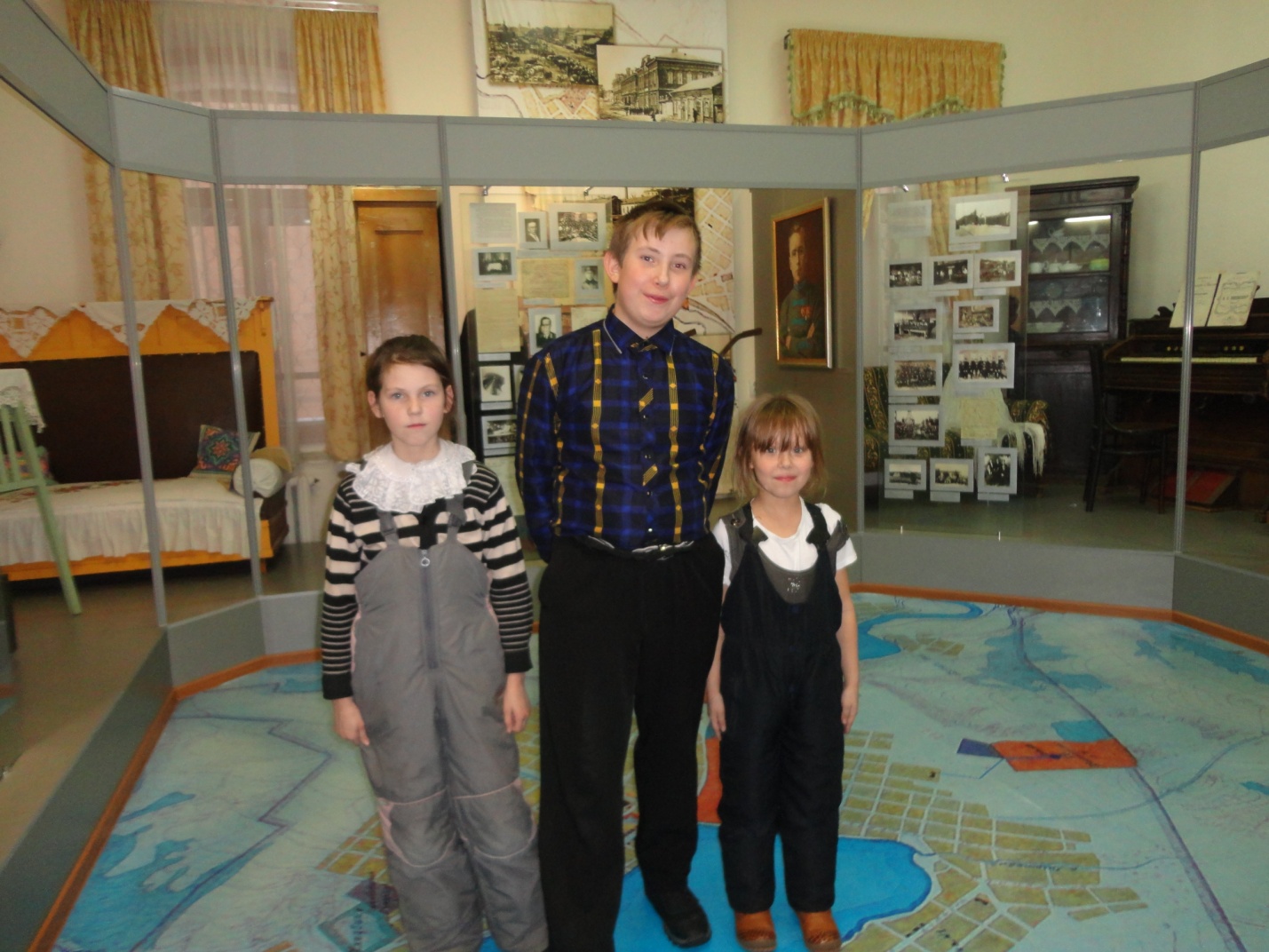 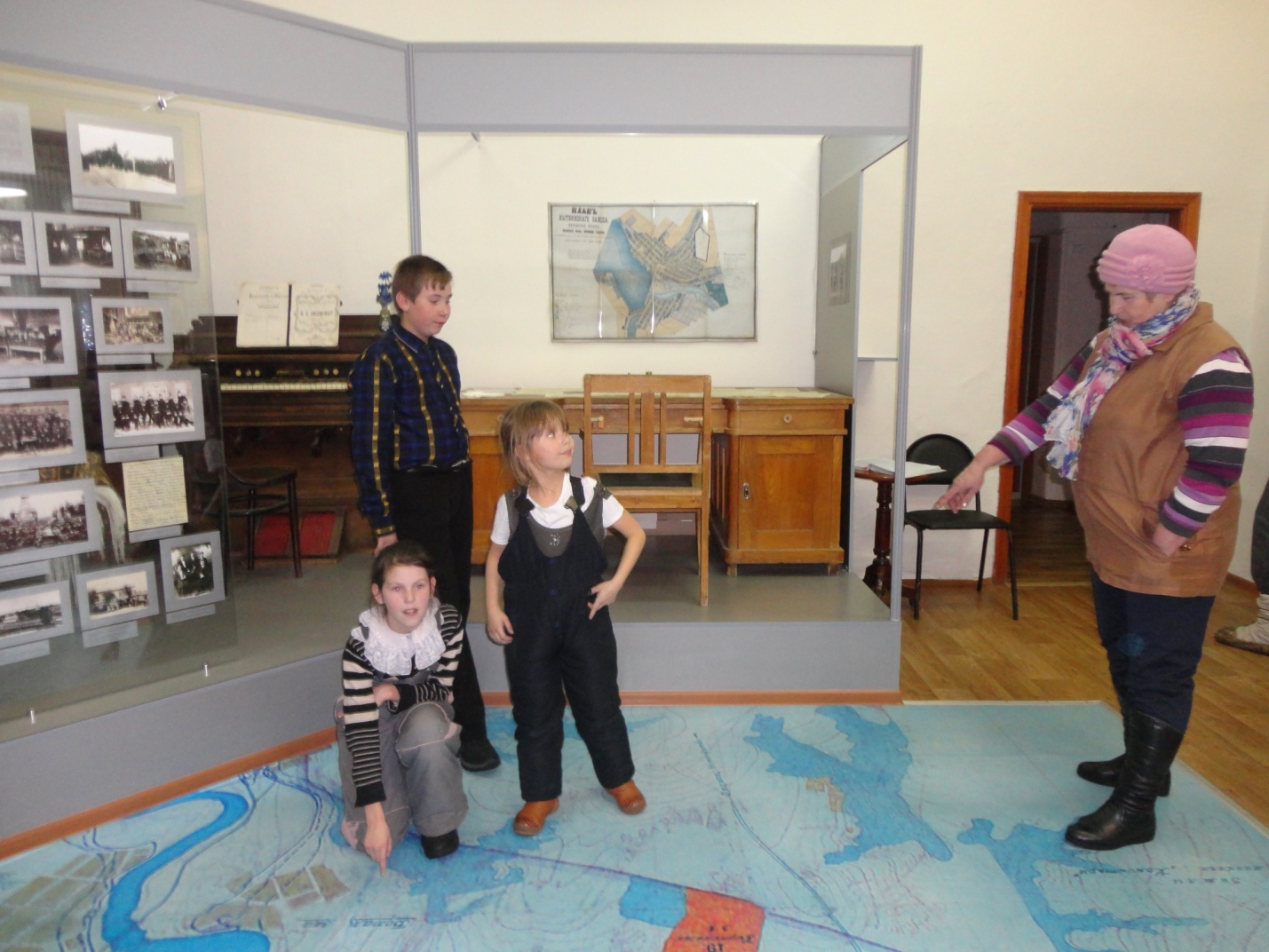 